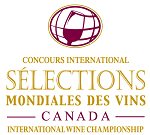  Souhlasím s podmínkami a pravidly soutěže «Sélections Mondiales des Vins Canada 2017»Date :......................................................................Signature :.......................................................................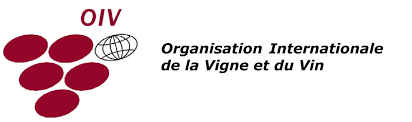 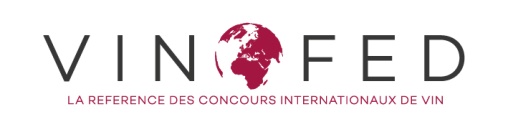 VÝROBCE / SOUTĚŽÍCÍVÝROBCE / SOUTĚŽÍCÍVÝROBCE / SOUTĚŽÍCÍVÝROBCE / SOUTĚŽÍCÍVÝROBCE / SOUTĚŽÍCÍVÝROBCE / SOUTĚŽÍCÍVÝROBCE / SOUTĚŽÍCÍVÝROBCE / SOUTĚŽÍCÍVÝROBCE / SOUTĚŽÍCÍx PRODUCTEUR         x PRODUCTEUR         x PRODUCTEUR         x PRODUCTEUR         x PRODUCTEUR         x PRODUCTEUR         x PRODUCTEUR         x PRODUCTEUR         x PRODUCTEUR         Vinařství :Vinařství :Vinařství :Vinařství :Vinařství :Vinařství :Vinařství :Vinařství :Vinařství :Příjmení kontakt osoby :Příjmení kontakt osoby :Příjmení kontakt osoby :Příjmení kontakt osoby :Příjmení kontakt osoby :Jméno :Jméno :Jméno :Jméno :Adresse :Adresse :Adresse :Adresse :Adresse :Adresse :Adresse :Adresse :Adresse :PSČ a město :PSČ a město :PSČ a město :PSČ a město :PSČ a město :République tchéqueRépublique tchéqueRépublique tchéqueSlovaquieTél. :Tél. :Tél. :Tél. :Tél. :E-mail :E-mail :E-mail :E-mail :Fax :Fax :Fax :Fax :Fax :Site Web :Site Web :Site Web :Site Web :FAKTURAČNÍ ADRESA, pokud je jiná než výše uvedenáFAKTURAČNÍ ADRESA, pokud je jiná než výše uvedenáFAKTURAČNÍ ADRESA, pokud je jiná než výše uvedenáFAKTURAČNÍ ADRESA, pokud je jiná než výše uvedenáFAKTURAČNÍ ADRESA, pokud je jiná než výše uvedenáFAKTURAČNÍ ADRESA, pokud je jiná než výše uvedenáFAKTURAČNÍ ADRESA, pokud je jiná než výše uvedenáFAKTURAČNÍ ADRESA, pokud je jiná než výše uvedenáFAKTURAČNÍ ADRESA, pokud je jiná než výše uvedenáOrganisation :Organisation :Organisation :Organisation :Organisation :Organisation :Organisation :Organisation :Organisation :Nom :Nom :Nom :Nom :Nom :Prénom :Prénom :Prénom :Prénom :Adresse :Adresse :Adresse :Adresse :Adresse :Adresse :Adresse :Adresse :Adresse :Code postal/ ville :Code postal/ ville :Code postal/ ville :Code postal/ ville :Code postal/ ville :Province :Province :Province :Pays :Tél. :Tél. :Tél. :Tél. :Tél. :E-mail :E-mail :E-mail :E-mail :Fax :Fax :Fax :Fax :Fax :Site Web :Site Web :Site Web :Site Web :VÍNO (selon indication figurant sur l’étiquette) přesně jako na etiketě, začněte jménem výrobceVÍNO (selon indication figurant sur l’étiquette) přesně jako na etiketě, začněte jménem výrobceVÍNO (selon indication figurant sur l’étiquette) přesně jako na etiketě, začněte jménem výrobceVÍNO (selon indication figurant sur l’étiquette) přesně jako na etiketě, začněte jménem výrobceVÍNO (selon indication figurant sur l’étiquette) přesně jako na etiketě, začněte jménem výrobceVÍNO (selon indication figurant sur l’étiquette) přesně jako na etiketě, začněte jménem výrobceVÍNO (selon indication figurant sur l’étiquette) přesně jako na etiketě, začněte jménem výrobceVÍNO (selon indication figurant sur l’étiquette) přesně jako na etiketě, začněte jménem výrobceVÍNO (selon indication figurant sur l’étiquette) přesně jako na etiketě, začněte jménem výrobceBarva :Barva : Červená Červená Červená Bílá Bílá Bílá RoséVíno jak je uvedené na etiketě:Víno jak je uvedené na etiketě:Víno jak je uvedené na etiketě:Víno jak je uvedené na etiketě:Víno jak je uvedené na etiketě:Víno jak je uvedené na etiketě:Víno jak je uvedené na etiketě:Víno jak je uvedené na etiketě:Víno jak je uvedené na etiketě:Appellation déclarée (AOC, DO, DOCG...) :Appellation déclarée (AOC, DO, DOCG...) :Appellation déclarée (AOC, DO, DOCG...) :Appellation déclarée (AOC, DO, DOCG...) :Appellation déclarée (AOC, DO, DOCG...) :Appellation déclarée (AOC, DO, DOCG...) :Appellation déclarée (AOC, DO, DOCG...) :Appellation déclarée (AOC, DO, DOCG...) :Appellation déclarée (AOC, DO, DOCG...) :Odrůda :Odrůda :Odrůda :Cuvée:Cuvée:Cuvée:Ročník :Ročník :Ročník :K mání v Québecu :K mání v Québecu : SAQ SAQ Importation privée Importation privée Importation privée Non vendu au Québec Non vendu au QuébecAnalyse :Zbytkový cukr g/l :Zbytkový cukr g/l :Zbytkový cukr g/l :% vol. alkohol. :% vol. alkohol. :% vol. alkohol. :Kyseliny celkem g/l :Kyseliny celkem g/l :Šumivé víno (bars) :Šumivé víno (bars) :Šumivé víno (bars) :Šumivé víno (bars) :Zrálo v bariku :  ANO       NEZrálo v bariku :  ANO       NEZrálo v bariku :  ANO       NEZrálo v bariku :  ANO       NEZrálo v bariku :  ANO       NECena, kolik by stálo v Kanadě :Cena, kolik by stálo v Kanadě :Cena, kolik by stálo v Kanadě :Cena, kolik by stálo v Kanadě :Množství ve skladu (litres) :Množství ve skladu (litres) :Množství ve skladu (litres) :Množství ve skladu (litres) :Množství ve skladu (litres) :CATÉGORIES DE VINSCATÉGORIES DE VINSCATÉGORIES DE VINSCATÉGORIES DE VINSCATÉGORIES DE VINSCATÉGORIES DE VINSCATÉGORIES DE VINSCATÉGORIES DE VINSCATÉGORIES DE VINSKategorie dle www.smvcanada.ca/wp-content/uploads/2017/01/SMV_Reglement2017_Anglais-VF.pdf. Uveďte kategorii, v níž bude víno soutěžit :Kategorie dle www.smvcanada.ca/wp-content/uploads/2017/01/SMV_Reglement2017_Anglais-VF.pdf. Uveďte kategorii, v níž bude víno soutěžit :Kategorie dle www.smvcanada.ca/wp-content/uploads/2017/01/SMV_Reglement2017_Anglais-VF.pdf. Uveďte kategorii, v níž bude víno soutěžit :Kategorie dle www.smvcanada.ca/wp-content/uploads/2017/01/SMV_Reglement2017_Anglais-VF.pdf. Uveďte kategorii, v níž bude víno soutěžit :Kategorie dle www.smvcanada.ca/wp-content/uploads/2017/01/SMV_Reglement2017_Anglais-VF.pdf. Uveďte kategorii, v níž bude víno soutěžit :Kategorie dle www.smvcanada.ca/wp-content/uploads/2017/01/SMV_Reglement2017_Anglais-VF.pdf. Uveďte kategorii, v níž bude víno soutěžit :Kategorie dle www.smvcanada.ca/wp-content/uploads/2017/01/SMV_Reglement2017_Anglais-VF.pdf. Uveďte kategorii, v níž bude víno soutěžit :Kategorie dle www.smvcanada.ca/wp-content/uploads/2017/01/SMV_Reglement2017_Anglais-VF.pdf. Uveďte kategorii, v níž bude víno soutěžit :Kategorie dle www.smvcanada.ca/wp-content/uploads/2017/01/SMV_Reglement2017_Anglais-VF.pdf. Uveďte kategorii, v níž bude víno soutěžit :LE RÈGLEMENT DU CONCOURS PEUT ÊTRE CONSULTÉ SUR NOTRE SITE WEB www.smvcanada.caLE RÈGLEMENT DU CONCOURS PEUT ÊTRE CONSULTÉ SUR NOTRE SITE WEB www.smvcanada.caLE RÈGLEMENT DU CONCOURS PEUT ÊTRE CONSULTÉ SUR NOTRE SITE WEB www.smvcanada.caLE RÈGLEMENT DU CONCOURS PEUT ÊTRE CONSULTÉ SUR NOTRE SITE WEB www.smvcanada.caLE RÈGLEMENT DU CONCOURS PEUT ÊTRE CONSULTÉ SUR NOTRE SITE WEB www.smvcanada.caLE RÈGLEMENT DU CONCOURS PEUT ÊTRE CONSULTÉ SUR NOTRE SITE WEB www.smvcanada.caLE RÈGLEMENT DU CONCOURS PEUT ÊTRE CONSULTÉ SUR NOTRE SITE WEB www.smvcanada.caLE RÈGLEMENT DU CONCOURS PEUT ÊTRE CONSULTÉ SUR NOTRE SITE WEB www.smvcanada.caLE RÈGLEMENT DU CONCOURS PEUT ÊTRE CONSULTÉ SUR NOTRE SITE WEB www.smvcanada.ca